中国铸造协会大学堂招生简章“中国铸造协会大学堂”是为解决我国铸造行业人才短缺、断档问题，满足中国铸造在新时代高质量发展需要而启动的大规模铸造人才培养工程。由中国铸造协会牵头，全国地方铸造行业组织、骨干铸造企业、相关职业院校共同参与，通过线上、线下相结合的方式广泛培养有扎实理论基础和过硬技术技能的铸造生产一线人才和铸造工程技术人员队伍。课程概述课程分为铸造工程师系列和铸造工系列，各系列按铸造工艺再细分为铸铁黏土砂、铸铁树脂砂、砂型铸钢、压铸、熔模精密铸造、低压铸造、消失模铸造、V法铸造、挤压铸造和半固态铸造，将分三期上线。2023年6月将上线铸铁黏土砂、铸铁树脂砂、砂型铸钢和压铸四个工艺的工程师和铸造工课程；第二期计划上线熔模精密铸造、低压铸造、消失模铸造、V法铸造四个工艺的工程师和铸造工课程；第三期计划上线挤压铸造和半固态铸造工程师和铸造工课程。一期上线工艺介绍（1）铸铁黏土砂工艺具有数千年的悠久历史，包括手工造型和各类机器造型，广泛用于生产汽车类铸件、农机类铸件、市政铸件等中小型铸件产品。我国采用此工艺的铸造厂约超过1万家。（2）铸铁树脂砂工艺树脂砂工艺自上世纪70年代开始在我国广泛应用，具有生产效率高、铸件表面质量好等诸多优点，主要用于生产风电铸件、大型机床铸件等中、大型铸件产品。（3）砂型铸钢工艺包括用铸钢黏土砂工艺和铸钢树脂砂工艺，广泛用于汽轮机铸件、机车车辆铸件等各类铸钢件的生产。（4）压铸工艺压铸是目前生产效率最高的铸造工艺，金属液高速射入型腔并在高压下成形，可实现近净型铸造。广泛用于汽车、通讯、3C等领域的有色合金铸件生产。课程特色所有课程以满足企业生产实际需要为宗旨，由大学教授和企业技术专家共同授课，真正做到：企业需要什么，我们就讲什么。工程师课程侧重理论知识的系统性，让工程技术人员具备举一反三解决问题的能力，同时开拓视野，提升创新能力；铸造工课程侧重操作的规范性、安全性，以现场视频演示和入厂实践为主，易学、易会。招生对象工程师系列：铸造企业在职技术人员和具有本科学历的社会生源；铸造工系列：铸造企业在职工人、职业院校在读学生、具有高中或同等学力的社会生源。5.学时及学费标准各课程学时及学费标准见下表说明：（1）入厂实习原则上收入实习费500元/人/次，根据实际地方分中心情况调整；（2）铸造工现场实操考试原则上收取考试费500元/人/次。6.报名方式线上报名：扫描下方二维码——绑定手机号——选择本人要学习的课程——点击报名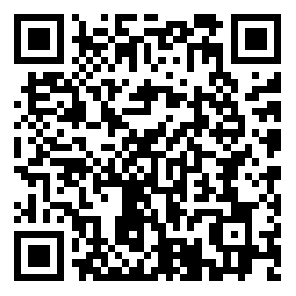 线下报名： 欢迎到各地方分中心报名。如果您所在地没有分中心，请联系中国铸造协会（大学堂总部）联系人：贾海超18911227971（微信同步） 景立文13910237601（微信同步）7.学习方式 线上听课，参加线下辅导，参加入厂实习。每种工艺课程需要3个月之内完成学习，过期账号失效。8.证书介绍由中国铸造协会颁发工程师系列和铸造工系列证书，证书类别包括工程师系列：助理工程师、工程师、高级工程师铸造工系列：学徒工、初级工、中级工、高级工、技师、高级技师、特级技师和首席技师铸造工程师证书                       铸造工证书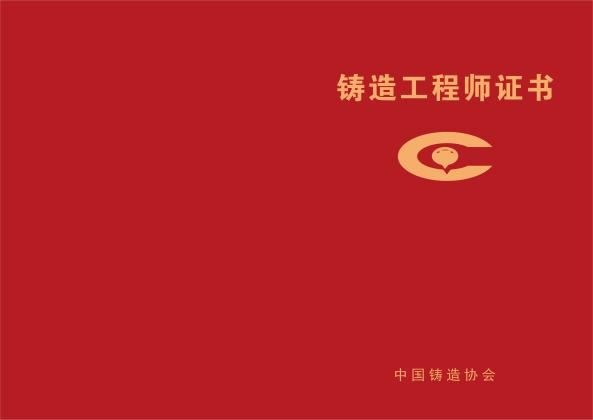 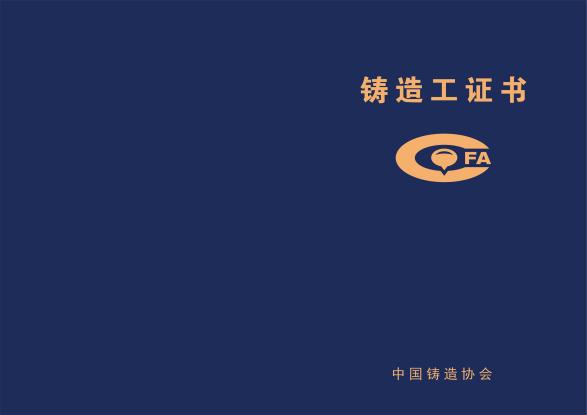 9.考试和获取证书工程师系列为全部线上考试，铸造工系列包括线上考试和实践考试，考试合格后可申请证书。申请高级工程师和高级技师、特级技师、首席技师证书还需要参加答辩。                                              中国铸造协会    2023年5月工艺工程师课程学时（单位：个）学费（单位：元/人）铸造工学时（单位：个）学费（单位：元/人）铸铁黏土砂705000502000铸铁树脂砂705000502000砂型铸钢806000502000压铸424000302000地方分中心名称联系人及电话联系人及电话联系人及电话联系人及电话辽宁省分中心（辽宁省铸造协会）张  波13066647988李安阳13889865813广东省分中心（广东省铸造行业协会）陈铭亮13790088173林  俐13928292113宁波市分中心（宁波市铸造行业协会）余秋芬18758434193叶景美15957496791苏州市分中心（苏州市铸造协会）易则天13706215196喻  真13706215196常州市分中心（常州市铸造协会）朱万柳13376259795徐  广13921222608晋城市分中心（晋城市铸造协会）孙晋泉13383467255王  平13934321118压铸分会分中心（中国铸造协会压铸分会）钱  明13801942534黄亚伟13381183809